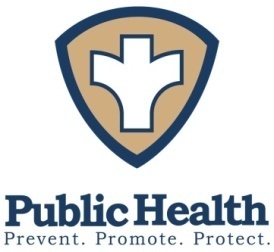 Peoria City/CountyHealth DepartmentTri-County MAPP  (Reproductive Health Meeting MinutesDate:  Wednesday, August 23, 2017Time:  3:00 P.M.Location:  Peoria City/County Health Department2116 N. Sheridan Rd.Room LL100Present:	Melissa Adamson (PCCHD), Dr. Rahmat Na'Allah (UnityPoint Health/Board of Health), Jean Bellisario (PCCHD), Joyce Harant (Board of Health), Holly Worsfold (Whole Women's Health), Terrica Smith-Spiller (Molina), Chris Wade (On Phone) (Central IL Friends), Cozette Bradford (PCCHD), Jason Thomas (PCCHD), Becca Mathis (Hult), Roberta Burns (ICC), Katie Jones (Molina), Brett Baker (GPEDC), Paris McConnell (PHS/PTO Consultant), Kathryn Murphy (City of Peoria), Lora Hubbard (UnityPoint Health Peds), Barbara Johnston (UnityPoint Health Peds), Nicole Lovingood (UICOMP/PHS), Mariola Kabat (UnityPoint ISH Manual), Gauri Shevatekar (UICOMP),   	Welcome & IntroductionsMeeting started with introductions of everyone present and on the phone.                                                                                                                       	Review Minutes - July 26, 2017The "a" in Roberta Burns' name was left off.  That will be corrected.	CDC Dash/Flash UpdateBecca asked for volunteers for the pre- and post-testing of 6th-8th graders at Peoria Public Schools for FLASH.  If you volunteer she will schedule to meet with you and give you instructions on how to use the pretesting materials, which include the turning point technology clickers that allow students to answer questions remotely/anonymously. Then they post-test them to see if the lessons had any impact on knowledge gained, or intended behavior change. Pre- and post-testing requires reading questions using a PowerPoint presentation without explanation, then save the data. If the technology does not work, they will instruct you on what to do. Testing is done during a typical school day; each class is 40 minutes.  The invitation has been extended to the Bradley HEAT (Help, Empower, And Teach), Methodist College, and there was a suggestion to contact the Dean of Health Careers at ICC for possible volunteers. Anyone interested should see Becca at the end of the meeting, plus she can email the questions to anyone that wants them.  Becca also noted that two new community partners joining the team are Central IL Pride Health Center and Central IL Friends.  Melissa stated that they will be giving a presentation to first year medical students at UICOMP, and this may be something to pitch to them as a volunteer opportunity.       	GYT Event at Peoria High - September 29, 2017Chris stated that GYT is a campaign offered through many collaborators including CDC and NASTAD (National Alliance of State & Territorial AIDS Directors). The campaign focuses on youth—encouraging them to learn more about sexual health and providing an opportunity to get tested. The GYT event at Peoria High is a collaboration between Peoria High, Peoria High Pride Team, Central IL Friends, and Hult. It will be held on September 29, 2017. It is a closed event (i.e., not open to the public). Vendors will be asked to arrive around 7:30 am with parking in the back. It is expected to run from 8:00 am to 3:00 pm. Vendors will be provided with a table and two chairs. Vendors are asked to bring a raffle prize. Anyone interested should contact Chris Wade.   AnnouncementsA question on whether the referral list that was being worked on previously ever got published. Melissa stated we developed a referral list that was organized by school radius. Becca stated that Hult has a resource list that they pass out in the classroom and is available on Peoria Public Schools website. Melissa stated they can compare and update the two lists and have it posted to the health department's website.   Joyce announced that we should acknowledge and congratulate Dr. Na'Allah on her award for Illinois Physician of the Year 2017. Everyone congratulated her on her achievement.Holly of Whole Woman's Health is looking for volunteers to walk clients into their facility due to protestors. Protestors have been somewhat aggressive recently, going as far as beating on car windows. Discussion took place about the legalities and violations of clients’ rights. There was a suggestion to draft a statement to the police chief and city council, then the conversation was tabled.     Next StepsKatie Jones of Molina introduced Brent Baker of Greater Peoria Economic Development Council. He runs the Peoria Pathways program, which has been in operation for the last two years. The program encourages employers to create paid internships and career development opportunities for high school students. UnityPoint and OSF healthcare systems are working to partner with high school students in sharing information about reproductive health. Having the youth become a part of the message can add value and help with strategies along with students getting excited about healthcare careers.  This would help with our service learning strategy. Melissa stated that we realize the need for their input on what we're doing. Melissa passed around some potential posters from the Infectious Disease clinic that will be posted internally. The first one says "Check Your China" and the other "Check Your Weiner". This may or may not resonate with students, so it needs to be tested. Empowering them is the key.  The Peoria Pride Team is comprised of approximately 200 students: 50% seniors, 30-40% juniors, and 10% sophomores. They represent every facet of the high school.  The students are assigned different projects to carry out. The YAC (Youth Advisory Council) didn't have the participation that was needed to keep it going, but possibly in the upcoming school year there will be new students to get that up and running again.Melissa stated that Peoria Public Schools has approved us to do some research around reproductive health to help us better understand what's driving our teen pregnancy rates and STIs. Gauri Shevatekar will be gathering information to help us get at the root of the problem. The study will be analyzing what are the significant risk factors here in Peoria and what are the driving forces behind high STI and teen pregnancy rates. It will consist of a survey of the students, and focus groups with students, pregnant teens, and their parents. Also, interviews with pregnant teens about their decisions, reflecting on difficulties associated with their decisions. The results will possibly be out by spring of 2018.Melissa stated that through the Partnership for a Health Community and tri-county community health needs assessment, we’re looking at opportunities to partner with UICOMP including research that supports the community health priorities across the tri-county area. One idea proposed is to create a website where faculty/students could pose research questions and connect with others interested in the same topic. 	Action Plan/Workplan - Review/Revise	Everyone broke into groups to brainstorm ideas and discuss strategies.  